Table S1. Characteristics of the 24 polymorphic microsatellites in Habrobracon hebetor. Allelic diversity and heterozygosity were estimated in 614 specimens from Iran and Niger.Loci with significant deviations (P < 0.05) from Hardy-Weinberg equilibrium after Bonferroni correctionNA, number of observed alleles per locusH0, observed heterozygosity per locus _ HE, expected heterozygosity per locusFIS, inbreeding coefficient (Weir & Cockerham, 1984)f null-allele, estimated null allele frequency per locus _ %GIND, percentages of successfully genotyped individualsTables S2. Characteristics of the mtCOI (A) and 16S rDNA (B) haplotypes identified across the Habrobracon hebetor sequenced in our study, along with the correspondence with the sub-populations defined using Structure and nuclear markers. Sites with alignment gaps were considered.A)The sample code for each sample is as listed in Table 1, (i.e. L for Laboratory, F for field and C for crossing tests). * [Hap-1]: F-Ng1-24, F-Ng1-4, F-Ng7-5, L-Ng12-10, F-Ng3-23, F-Ng6-3, F-Ng5-18, F-Ng7-13, F-Ng8-15, F-Ng5-2, F-Ng8-16, F-Ng4-13, F-Ng8-3, F-Ng6-11, F-Ng5-5, F-Ng3-2, F-Ng13-1, L-Ng14-12, L-Ng14-24, C-Ng17-1, C-Ng17-13, L-Ng19-8, F-Ng24-6, F-Ng24-9, F-Ng36b-22, F-Ng36-2, F-Ng37-1, F-Ng37b-1, F-Ng34-12, F-Ng34b-1, F-Ng34b-10, F-Ng21-5, F-Ng21-8, F-Ng23-11, F-Ng23-3, F-Ng25-6, F-Ng25-21, F-Ng28-1, F-Ng28-2, F-Ng28-4, F-Ng31-5, F-Ng31-13, F-Ng32-1, F-Ng33-16, F-Ng33-11, F-Ng35-13, F-Ng26-2, F-Ng26-9, F-Ng29-1. [K1A, K1B, K1C, K1D, K1E]  % [Hap-7]: F-Ng11-3, F-Ng11-18, F-Ng11-21, F-Ng34-5, F-Ng32-2 [K1A, K1G] # [Hap-9]: L-Ng-HhF1, L-Ng-HhF2, L-Ng-HhM3, L-Ng-HhM4, L-Ng-HhM5, F-Ng1-23, F-Ng1-10, L-Ng9-21, L-Ng9-8, L-Ng9-24, F-Ng4-10, L-Ng12-15, F-Ng35-19. [K1A, K1C]The sample code for each sample is as listed in Table 1, (i.e. L for Laboratory, F for field and C for crossing tests).* [Hap-5]: F-Ng8-16, F-Ng8-15, L-Ng9-8, F-Ng8-7, F-Ng6-11, F-Ng1-10, F-Ng8-3, L-Ng12-10, F-Ng3-23, L-Ng9-24, F-Ng7-13, L-Ng12-15, L-Ng14-12. [K1A, K1B, K1C, K1E]# [Hap-12]: F-Ng6-3, F-Ng1-4, L-Ng14-24, L-Ng19-8, F-Ng20-1, F-Ng24-6, F-Ng24-9, F-Ng36-2, F-Ng37b-1, F-Ng34-12, F-Ng21-5, F-Ng21-8, F-Ng23-1, F-Ng25-6, F-Ng25-21, F-Ng28-4, F-Ng30-8, F-Ng30-13, F-Ng31-13, F-Ng32-1, F-Ng33-16, F-Ng33-11, F-Ng35-13, F-Ng26-2, F-Ng26-9, F-Ng29-1 [K1B, K1C, K1D, K1E].Table S3. Net divergence (percentage nucleotide differences) among the putative Habrobracon hebetor mtCOI and 16S-rDNA haplotypes and between those from related braconids used as outgroups in the phylogenetic analysis, respectively.Table S4. The table (A) of the parameters estimated according to the Evanno ‘s method (Evanno et al., 2005) and the figure (B) representing the relation between Delta K and K as implemented in the Structure Harvester programme (Earl & vonHoldt, 2012)(A)(B) 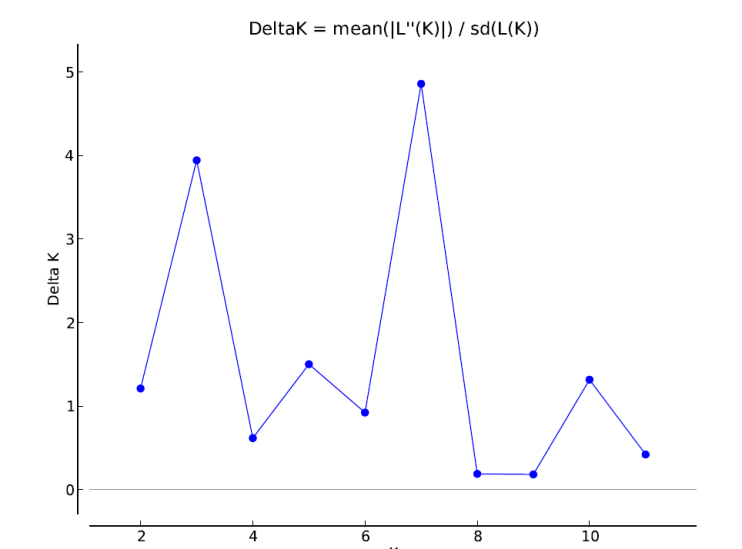 Table S5. Pairwise estimates of FST-ENA over the 21 polymorphic loci among the 14 field samples (F-Ng20 to F-Ng37) from the Louga area in Niger.* samples with N < 5 In bold, pairwise FST-ENA values indicating low level of genetic differentiation (FST-ENA < 0.15)The sample code for each sample is as listed in Table 1. Table S6. Pairwise estimates of FST-ENA among the 7 subpopulations (K1A to K1G) and the non-assigned specimens (K1H)In bold, pairwise FST-ENA values indicating low level of genetic differentiation (FST-ENA < 0.15)Fig. S1.  Topology of the H. hebetor samples either originating in the laboratory rearing or crossing-tests, or pearl millet field in Niger obtained by Principal Component Analysis (PCoA) using the 21 microsatellite loci.  * samples with N < 5The sample code for each sample is as listed in Table 1 with the addition of the collection date.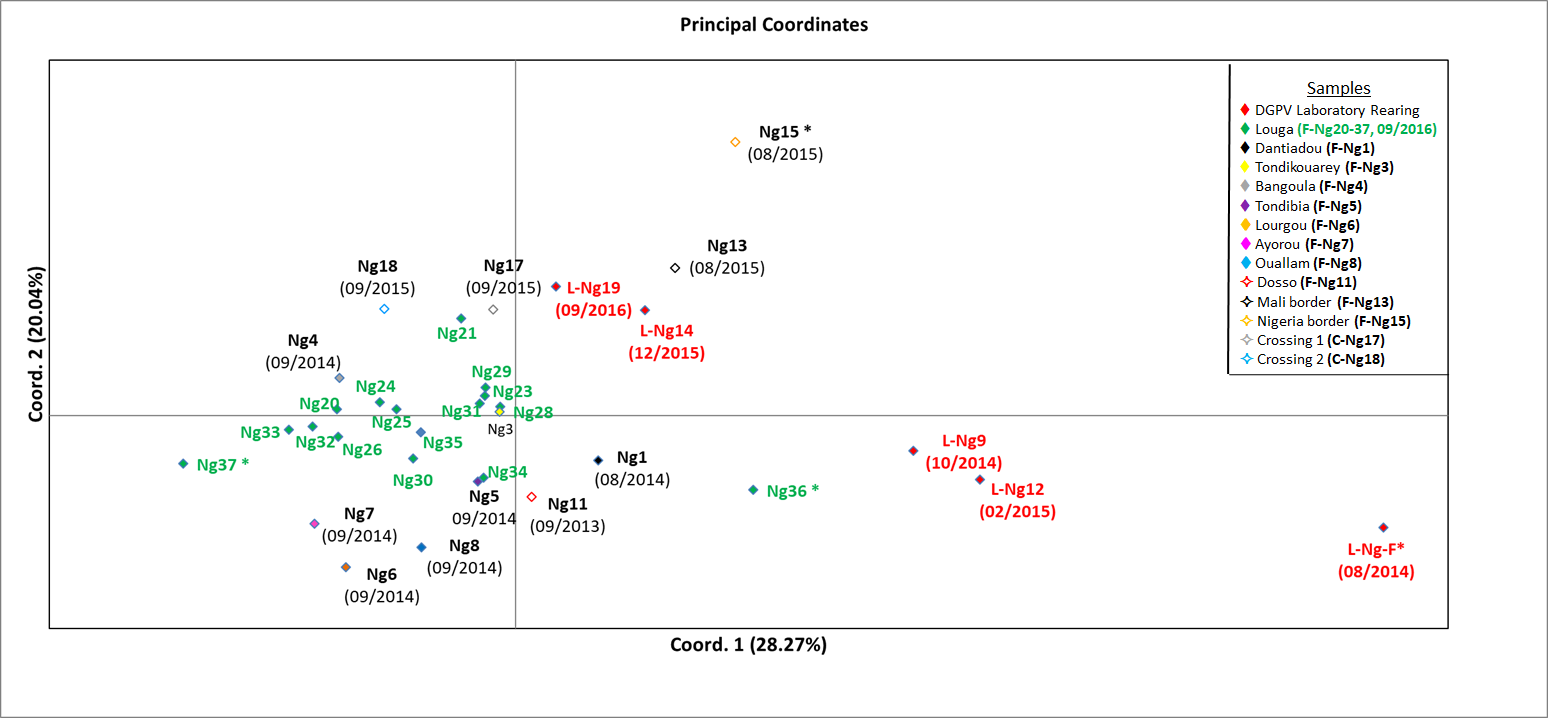 LocusSize range (bp)NAH0H0HE HE FISf null-allele(%GIND)PCR multiplexset 1Pet-Heb2-02106-130130.71450.71450.85650.85650.1660.021 (99.8)Vic-Heb2-13183-19360.48700.48700.59450.59450.1810.025 (100)Fam-Heb2-17235-266210.78830.78830.88910.88910.1140.016 (100)Fam-Heb2-25388-406100.46310.46310.61130.61130.2430.046 (97.2)Vic-Heb3-01119-13980.55370.55370.69370.69370.2020.021 (100)Ned-Heb3-04170-18020.01850.01850.1211 *0.1211 *0.8470.001 (100)Ned-Heb3-07246-26150.50240.50240.66360.66360.2430.016 (99.8)Pet-Heb3-08292-29830.28550.28550.4790 *0.4790 *0.4040.068 (93.3)Vic-Heb3-09295-31960.45810.45810.55870.55870.1800.034 (99.2)PCR multiplexset 2Fam-Heb2-04097-115100.30980.30980.8753 *0.8753 *0.5410.106 (96)Ned-Heb2-06108-170240.73860.73860.84100.84100.1220.012 (99.7)Pet-Heb2-09164-192120.59450.59450.69020.69020.1360.008 (100)Vic-Heb2-16216-23490.74630.74630.79650.79650.0630.014 (99.5)Fam-Heb2-21284-325100.62480.62480.67850.67850.0790.019 (98.6)Fam-Heb3-03175-20470.45190.45190.54160.54160.1660.029 (99.8)Pet-Heb3-06237-25270.10800.10800.18190.18190.4060.002 (99.5)Ned-Heb4-02301-32570.60070.60070.75630.75630.2150.016 (98)PCR multiplexSet 3Fam-Heb2-03103-11570.62870.62870.73790.73790.1480.013 (100)Vic-Heb2-07133-155120.72590.72590.84050.84050.1360.009 (99.8)Ned-Heb2-11183-19360.60690.60690.75220.75220.1930.031 (99.8)Vic-Heb2-14187-20990.57450.57450.68040.68040.1560.039 (99.5)Pet-Heb2-15199-21580.63600.63600.64220.64220.0100.004 (94.3)Fam-Heb3-05178-19980.59450.59450.67760.67760.1230.018 (100)Ned-Heb4-01113-12940.17430.17430.26940.26940.3530.005 (100)Haplotype641bp-COIPolymorphic sites(N = 44)Sequences(N = 82)Sequence namesK000000000011111222222333333333333445555555660112667889045890114452345556688890300124780332910921798416876907579801504124750477860294Hap-1Hap-2Hap-3Hap-4Hap-5Hap-6Hap-7Hap-8Hap-9Hap-10Hap-11Hap-12AAGTACAGTTTAACTCCACTCTACGTATGCCTGAACCCTTTTAT.G.....................................................T................................................T...T..........................................C....................................................A...................G...........T...............................G.......................................................................A.............A.....C...................................G...............................A...........T.ACTATACCA.GTCT.GT..CTTACGA.TTAATTTTTCGCCGC49111215113413*F-Ng8-7F-Ng30-13F-Ng30-8F-Ng20-1, F-Ng20b-6F-Ng29-3%F-Ng3-10#F-Ng4-7, F-Ng13-6, F-Ng15-4, F-Ng15-5L-Ng9-9F-Ir1-2,F-Ir1-20,F-Ir1-12*K1CK1CK1CK1EK1C%K1C#K1C,1BK1AK2Habrobracon hebetorHabrobracon hebetorHabrobracon hebetorHabrobracon hebetorHabrobracon hebetorHabrobracon hebetorRelated braconidsRelated braconidsRelated braconidsRelated braconidsRelated braconids641bp-COIhaplotypeNiger Hap1-Hap11IranHap12KY484509KX371823GBMIN73841NZHYM803KJ627789B. brevicornisB. lissogasterB. nigricansB. cephiBraconsp1NigerHap1-Hap110.2% 0.7%5.7 % 6.3%1.1%0.5%0.4%0.7%6%6.6%2.4%2.7%1%  1.3%13.3%  14.9%10.3% 10.8%13.2%  14.4%11.6%  11.9%Habrobracon hebetorHabrobracon hebetorHabrobracon hebetorHabrobracon hebetorRelated braconidsRelated braconidsRelated braconidsRelated braconidsRelated braconidsRelated braconidsRelated braconids506bp-16S haplotypeNigerHap4-Hap32IranH1-H3AF003483B.brevicornisB. lissogasterB.nigricansB.cephiBracon sp1Braconsp2CallibraconlimbatusAF003482NigerHap4-Hap320.3% 2.7%1.9%4%8.6%10.3%0.3%2.3%12%16.2%9.7%11.1%12%14.4%16.1% 14.6%14.4%15.6%22.4%23.8%KRepsMean LnP(K)Stdev LnP(K)Ln'(K)|Ln''(K)|Delta K115-32812.20000.1897NANANA215-31688.6833121.63401123.516667147.1500001.209777315-30712.316770.8993976.366667279.6333333.944094415-30015.583374.8232696.73333346.1000000.616119515-29364.950099.0876650.633333148.7833331.501533615-28863.100077.2399501.85000071.1833330.921587715-28290.066738.5150573.033333187.2000004.860447815-27904.2333101.9845385.83333319.1000000.187283915-27499.300068.8708404.93333312.4666670.1810151015-27081.9000116.0739417.400000152.7333331.3158281115-26817.233365.2712264.66666727.4000000.4197871215-26525.166796.8394292.066667NANAFST-ENASamples codesSamples codesSamples codesF-Ng20Ng21Ng23Ng24Ng25Ng26Ng28Ng29Ng30Ng31Ng32Ng33Ng34Ng35*Ng36*Ng37Ng2000.3040.1440.1910.14001960.1650.1660.1780.1570.1790.1570.1680.183--Ng2100.1580.1850.1590.1870.2060.1630.1860.1550.2170.2500.2260.178--Ng2300.0570.0250.0840.0390.0310.0610.0480.0740.1070.0630.056--Ng2400.0480.0880.0510.0330.0560.0630.0860.1010.0610.076--Ng2500.0640.0290.0200.0490.0560.0800.1020.0390.055--Ng2600.0710.0810.1020.1000.1360.1530.0750.065--Ng2800.0320.0800.0710.0800.0950.0290.088--Ng2900.0550.0420.0880.1140.0430.053--Ng3000.0740.1120.1350.0940.094--Ng3100.0720.1180.0820.070--Ng3200.0130.1040.111--Ng3300.1310.134--Ng3400.080--Ng350--*Ng360-*Ng370K1AK1BK1CK1DK1EK1FK1GK1HK1A00.1630.1360.2700.2150.4330.2990.167K1B00.0560.1500.1290.2600.2290.064K1C00.1080.0520.1960.1670.036K1D00.2040.4020.3070.201K1E00.2470.2540.098K1F00.4310.313K1G00.228K1H0